ПАНСИОНАТА «ТВОРЧЕСКАЯ ВОЛНА»г. Феодосия, пгт. Коктебель (Крым) http://koktebel-volna.com/
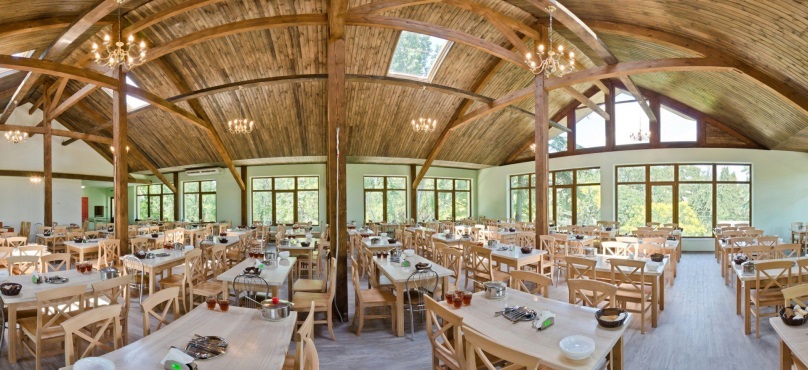 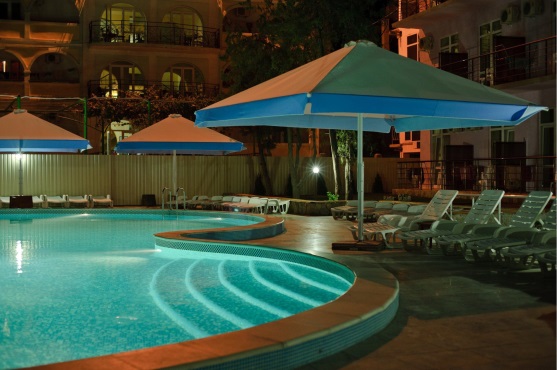 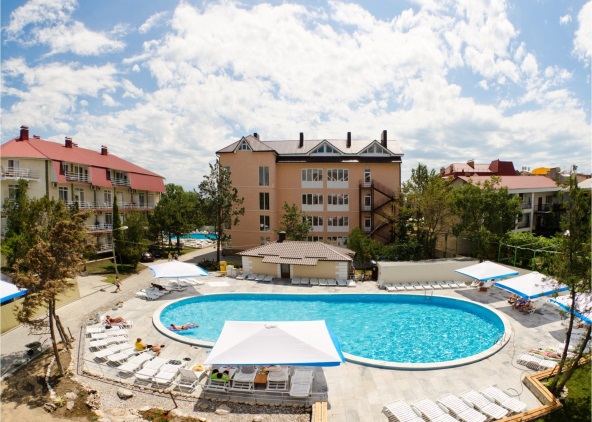 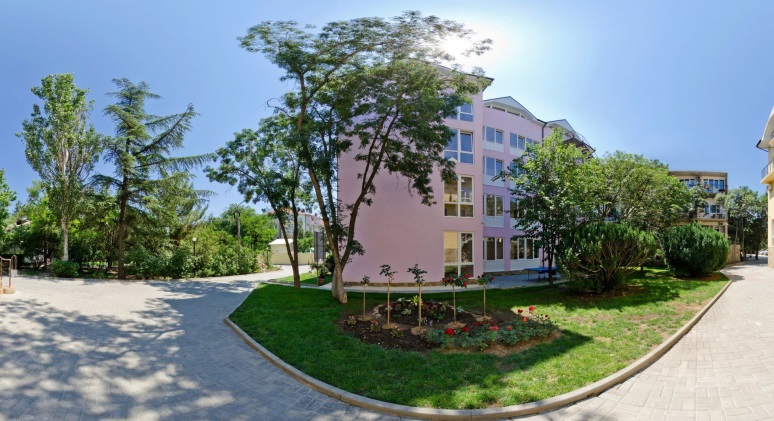 Расположение: г. Феодосия, пгт. Коктебель, ул. Ленина, д. 110. Пансионат расположен в самом сердце Коктебеля, в 150 метрах от центральной набережной и дома-музея М. ВолошинаИнфраструктура:  два бассейна с подогревом воды, детская анимация, парковка, удобное месторасположение, спортивная площадкаПляж: собственный, первая линия, галечныйВ стоимость входит: проживание в 2-х местных номерах с удобствами (корп.6), телевизор, холодильник, кондиционер, питание 3-х разовоеДотация на путёвки всем членам профсоюза, а также их детям и внукам в возрасте до 18 лет-5000,00 рублей каждому.Бронирование и выдача путевок будет производиться с 03 февраля 2020 года. Путевки бронируются на 2 недели, в течение которых их необходимо выкупить, иначе бронь снимается.Все вопросы по телефону: 8 977 402 0220 Анастасия МихайловнаЗаезды:Цена за путевку01.06-13.06.202022800,0013.06-25.06.202026300,0025.06-07.07.202030600,0007.07-19.07.202032400,0019.07-31.07.202032400,0031.07-12.08.202032400,0012.08-24.08.202032400,0024.08-05.09.202029400,0005.09-17.09.202026400,0017.09-29.09.202020800,00